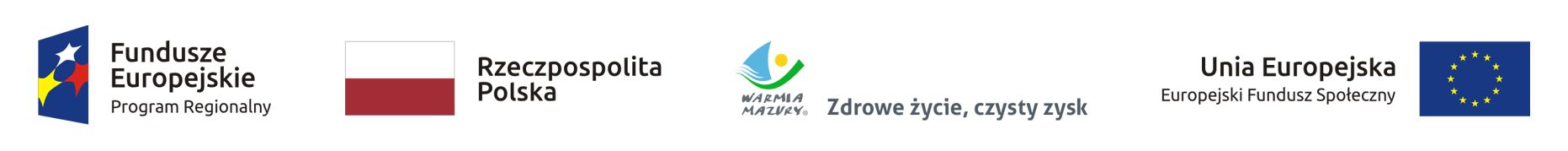 Informacja o realizacji projektu Nr RPWM.02.02.01-28-0148/17 „Akademia nowoczesnych szkół Gminy Olsztynek” w ramach RPO WiM 2014-2020             „Akademia nowoczesnych szkół Gminy Olsztynek” to projekt realizowany przez Gminę Olsztynek w okresie 03.09.2018r.- 31.12.2019r. Celem projektu jest podniesienie u uczniów kompetencji kluczowych niezbędnych na rynku pracy i właściwych umiejętności oraz rozwój zindywidualizowanego podejścia do ucznia ze specjalnymi potrzebami edukacyjnymi, w tym wsparcie ucznia młodszego. Jako cel zakłada się także stworzenie w szkołach warunków do nauczania eksperymentalnego oraz zapewnienie nauczycielom szkoleń doskonalących umiejętności zawodowe w celu poprawy jakości edukacji w 4 placówkach objętych wsparciem: Szkole Podstawowej nr 1 im. Noblistów Polskich w Olsztynku, Szkole Podstawowej Nr 2 im. rtm. Witolda Pileckiego w Olsztynku, Szkole Podstawowej im. Erwina Kruka w Elgnówku i Zespole Szkół i Przedszkoli w Waplewie. Haromonogram projektu przewiduje w okresie X-XI 2018r. doposażenie 4 szkół  w pomoce dydaktyczne i specjalistyczne oraz w sprzęt TIK. Grupą docelową projektu jest 356 uczniów, 64 nauczycieli i 10 rodziców. W okresie I–XII 2019 uczniowie będą mogli uczestniczyć w zajęciach specjalistycznych (logopedia, socjoterapia, terapia pedagogiczna) i rozwijających (programowanie, robotyka, język angielski, język niemiecki, fizyka, chemia, matematyka, przyroda). Uczniowie dojeżdżający będą mieli zapewniony transport do miejsc zamieszkania. Nauczyciele wezmą udział w szkoleniach doskonalących ich umiejętności zawodowe. Rodzice będą mogli skorzystać ze wsparcia w postaci konsultacji ze specjalistami - terapeutami prowadzącymi zajęcia.Wskaźniki produktu:Liczba uczniów objętych wsparciem w zakresie rozwijania kompetencji kluczowych w programie – 356 uczniówLiczka nauczycieli objętych wsparciem w programie - 64 nauczycieliLiczba szkół, których pracownie przedmiotowe zostały doposażone w programie - 4 szkołyLiczba nauczycieli objętych wsparcie z zakresie TIK w programie – 60 nauczycieliLiczba szkół i placówek systemu oświaty wyposażonych w ramach programu w sprzęt TIK do prowadzenia zajęć specjalistycznych – 4 szkołyLiczba szkół doposażonych w specjalistyczne pomoce i sprzęt do rozpoznawania potrzeb rozwojowych, edukacyjnych i możliwości psychofizycznych oraz wspomaganie rozwoju i prowadzenie terapii uczniów ze specjalnymi potrzebami edukacyjnymi w programie – 3 szkołyLiczba uczniów ze specjalistycznymi potrzebami edukacyjnymi objętych specjalistycznym wsparciem terapeutycznym/psychologicznym w ramach indywidualizacji wsparcia w programie - 18 uczniówLiczba osób objętych szkoleniami w zakresie kompetencji cyfrowych – 60 osóbLiczba nauczycieli objętych wsparciem z zakresie prowadzenia indywidualizacji i pracy z uczniem ze specjalnymi potrzebami edukacyjnymi, w tym z uczniem z niepełnosprawnością – 8 nauczycieliLiczba uczniów szczególnie uzdolnionych w zakresie przedmiotów matematycznych, przyrodniczych, informatycznych i języków obcych objętych wsparciem stypendialnym w programie - 16 uczniówLiczba uczniów objętych wsparciem w ramach Półkolonii wakacyjnych z eksperymentami – 32 uczniówLiczba uczniów objętych wsparciem w ramach wyjazdów do Centrum Eksperymentów – 136 uczniówLiczba zorganizowanych w szkołach Festiwali Nauki w ramach projektu – 6 festiwaliPlanowane rezultaty realizacji projektu:Liczba uczniów, którzy nabyli kompetencje kluczowe po opuszczeniu programu - 320 osóbLiczba nauczycieli, którzy uzyskali kwalifikacje lub nabyli kompetencje po opuszczeniu programu - 58 osóbLiczba szkół, w których pracownie przedmiotowe wykorzystują doposażenie do prowadzenia zajęć edukacyjnych - 4 szkołyLiczba szkól i placówek systemu oświaty wykorzystujących sprzęt TIK do prowadzenia zajęć – 4 szkołyLiczba szkół, które wykorzystują specjalistyczne pomoce i sprzęt do rozpoznawania potrzeb rozwojowych, edukacyjnych i możliwości psychofizycznych oraz wspomagania rozwoju terapii uczniów ze specjalnymi potrzebami edukacyjnymi w programie – 3 szkołyLiczba uczniów ze specjalnymi potrzebami edukacyjnymi, w tym uczniów młodszych, u których nastąpiło zniwelowanie zdiagnozowanych problemów dzięki uczestnictwu w specjalistycznym wsparciu w ramach indywidualizacji w programie - 14 uczniówLiczba nauczycieli, którzy nabyli kompetencje po opuszczeniu programu z zakresie prowadzenia indywidualizacji i pracy z uczniem ze specjalnymi potrzebami edukacyjnymi , w tym uczniem z niepełnosprawnością – 8 uczniówLiczba uczniów, którzy nabędą/podniosą co najmniej jedną postawę – 144 uczniówWartość projektu: 1 453 749, 43zł, w tym środki europejskie: 1 300 723,91zł. dotacja z budżetu krajowego: 153 025,52zł.